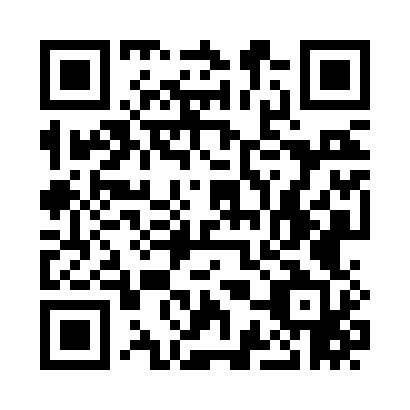 Prayer times for Cedarvale, New Mexico, USAMon 1 Jul 2024 - Wed 31 Jul 2024High Latitude Method: Angle Based RulePrayer Calculation Method: Islamic Society of North AmericaAsar Calculation Method: ShafiPrayer times provided by https://www.salahtimes.comDateDayFajrSunriseDhuhrAsrMaghribIsha1Mon4:305:551:074:538:199:432Tue4:315:551:074:538:199:433Wed4:315:551:074:538:199:434Thu4:325:561:074:538:199:435Fri4:325:561:084:548:199:426Sat4:335:571:084:548:189:427Sun4:345:571:084:548:189:428Mon4:355:581:084:548:189:419Tue4:355:591:084:548:189:4110Wed4:365:591:084:548:179:4011Thu4:376:001:084:548:179:4012Fri4:386:001:094:548:179:3913Sat4:386:011:094:558:169:3914Sun4:396:021:094:558:169:3815Mon4:406:021:094:558:159:3716Tue4:416:031:094:558:159:3717Wed4:426:041:094:558:149:3618Thu4:436:041:094:558:149:3519Fri4:446:051:094:558:139:3420Sat4:446:061:094:558:139:3421Sun4:456:061:094:558:129:3322Mon4:466:071:094:558:119:3223Tue4:476:081:094:558:119:3124Wed4:486:081:094:558:109:3025Thu4:496:091:094:558:099:2926Fri4:506:101:094:558:099:2827Sat4:516:101:094:548:089:2728Sun4:526:111:094:548:079:2629Mon4:536:121:094:548:069:2530Tue4:546:131:094:548:069:2431Wed4:556:131:094:548:059:23